Horsham Historics   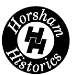 Ardingly Autojumble Stall Booking Form  Sunday 6th November 2022 Mr / Mrs / Other Christian Name: ………………………………Surname: …………………………………..  Address: ………………………………………………………………………….………………………………  …………………………………………………………..Post code: …………………………………………….  Tel No: ………………………… …..…………..Email: …………….…….……………………………………..  Mobile No. ………………………………… HH Membership No: …………   Previous Stall Number ……..  Description of Goods sold: …..……………………………………………..……………………………………                                            (Please, no bric-a-brac or diecast model only stalls)  Please reserve me …………pitch(es) Numbers ………………………… or outside I enclose cash / cheque / P/O, Payable to HORSHAM HISTORICS, to the value of £………….………  OR I have made payment by bank transfer to Horsham Historics,      to the Value of £…………………  Bank Details :  Horsham Historics, Lloyds Bank, Sort Code 30 94 41.  Account Number 00132118 When paying by bank transfer, please add reference:      Nov 22 A/J (Your Name), (If the box won’t take all the details just us Nov 22 A/J and your initials)  Stall public liability Policy No.: ……………………..…Company:………………….……..…………..……..  Expiry date: ………..…..……  	  	My stall(s) will be covered by the insurance data given above  Signature: …………………………………………………………………….……..Date:………………………  Please send form and payment to Brian Carter, Horsham Historics Preservation Society Ltd.   2 Hoadlands Cottages, London Road, Handcross, West Sussex, RH17 6HB   Please enclose a C5 s.a.e. with your booking.  (Enquiries, please call Brian, on 07711 177229)  The venue is indoors in the Abergavenny Building at the South of England Showground, Ardingly, Nr Haywards Heath, West Sussex, RH17 6TL.  Situated on the B2028 approximately 9 miles from Junction 10 of the M23.  Drive in for easy unloading.  No tables or chairs provided.  Pitches (approx. 18’ frontage x 18’ deep) are £35 each per event (£30 to HH members).  Advance booking with payment is strongly advised.  Doors open 07.00 am for traders, 07.30am for early bird public and 10.00 am to the general public.  Proof of insurance must be shown (Applicable to an outside event).  (Access for setting up also available on Saturday afternoon – details on application.)  For a one-off garage clearance, a one-off insurance waiver can be accepted.  Details on application.  Data protection:  By submitting this form, you are agreeing to Horsham Historics retaining your contact details so that details of this and other club events can be sent to you.  We will never share your details electronically with third parties.  There is already one large and well-known tool supplier booked for the event.  We do not believe the event is of sufficient size to support another tool only vendor.  